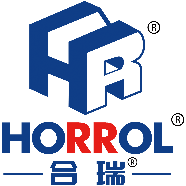 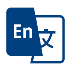 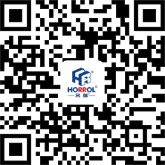 始于心，终于心                                                www.horrol.com平行移栽机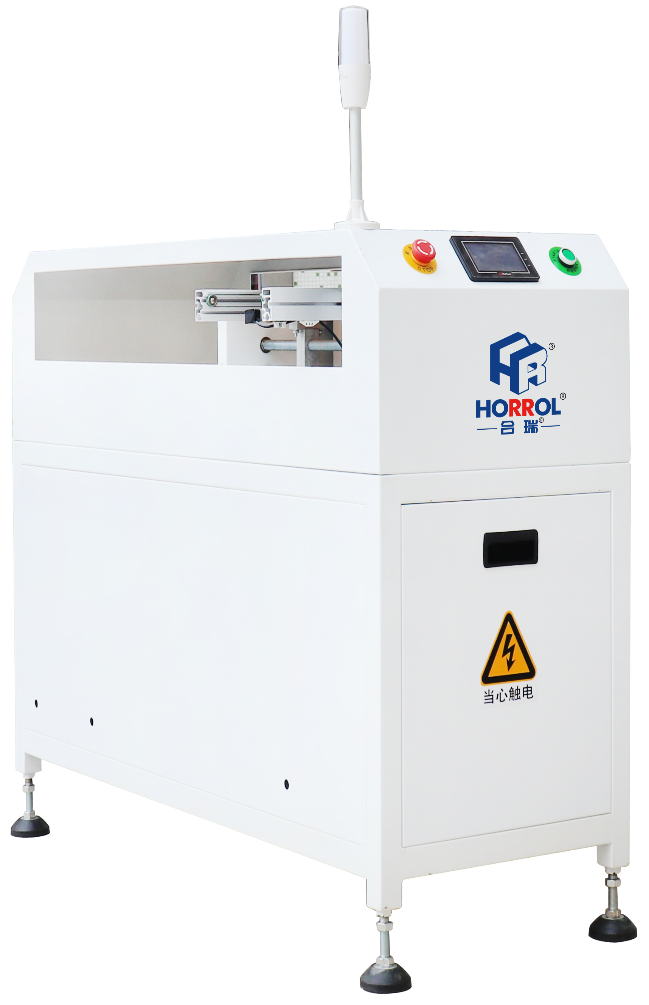 Parallel loader此设备用于SMT和生产线合并为一或一条线分流成两条线，本机用于两级之间的错位平移，将PCB或者是PCBA板平移至下一设备继续生产，用于合线或者平移平台。This equipment is used for SMT and production line merging into one line or splitting into two lines. This machine is used for dislocation translation between two levels, moving PCB or PCBA board to the next equipment to continue production, and for assembly or translation platform.1、结实和稳定的设计2、PLC控制系统3、控制面板为LED真彩触摸屏4、光电感应器控制起始5、配备标准信号，可与其他设备进行在线接驳1. Strong and stable design2. PLC control system3. The control panel is led true color touch screen4. Photoelectric sensor control start5. Equipped with standard signal, it can connect with other equipment online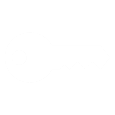 上述产品由广东海森堡科技有限公司及广东合瑞科技有限公司设计、生产设备型号Equipment modelHR-PTA-686HR-PTA-3000HR-PTA-3500HR-PTA-4500控制模块Control modulePLC工控PLC工控PLC工控PLC工控外形尺寸Boundary dimension1300x600x1050mm3000x600x1050mm3500x600x1050mm4500x600x1050mm电源及负荷Power supply and load220v/0.3kw220v/0.3kw220v/0.3kw220v/0.3kw小车配置Trolley configuration单车/双车single cart/double cart单车/双车单车/双车单车/双车传送高度Transfer height900±20毫米900 ± 20 mm900±20毫米900±20毫米900±20毫米电路板厚度Board thickness≥0.4毫米≥ 0.4mm≥0.4毫米≥0.4毫米≥0.4毫米≥ 0.4mm小车配置Trolley configuration290/350/450mm290/350/450mm290/350/450mm290/350/450mm感应器Sensor光电感应光电感应光电感应光电感应移动速度Movement speed2000mm/s2000mm/s2000mm/s2000mm/s故障检测Fault detectionI/O信号检测I / O signal detectionI/O信号检测I/O信号检测I/O信号检测品牌Brand合瑞/HORROL合瑞/HORROL合瑞/HORROL合瑞/HORROL